2018-2019 EĞİTİM ÖĞRETİM YILI ÇORUM TOPRAK SANAYİ İHOARAPÇA DERSİ 6.SINIF 1.DÖNEM 1.YAZILI SINAV SORULARICEVAP FORMU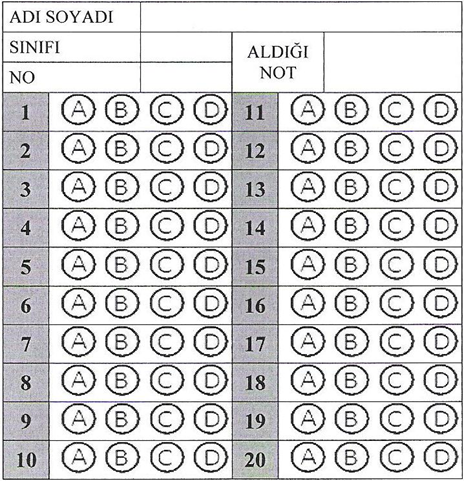 Süre 40 dakika, her bir doğru cevap 5 puandır.Başarılar dilerim, Allah yardımcınız olsun… Ramazan SUArapça Öğretmeni1.   "Bende üç misket var demek isteyen Berat'a hangi cümleyi önerirsiniz?"Bende üç misket var demek isteyen Berat'a hangi cümleyi önerirsiniz?A) عِنْدي ثَلاث دَعابلB) عِنْدي ثَلاث أحذيةC) عِنْدي سَبْع دَعابلD) عِنْدَك ثَلاث دَعابل2.   Öğretmen bir öğrencisi için هذه تِلْميذةifadesini kullanmıştır. Bu öğrencinin ismi aşağıdaki isimlerden hangisi olamaz?A) Ahmet  B) Melike   C) Ayşe   D) Sude    3.   "Ben 6. Sınıfta öğrenciyim" demek isteyen Emirhan'a hangi cümleyi tavsiye edersiniz?"Ben 6. Sınıfta öğrenciyim" demek isteyen Emirhan'a hangi cümleyi tavsiye edersiniz?A) أنا طالب في الصف الخامسB) أنا طالبة في الصف السادسC) أنا طالب في الصف السادسD) أنت طالب في الصف السابع4.   Aşağıdaki eşleştirmelerden hangisinde yanlışlık yapılmıştır?Aşağıdaki eşleştirmelerden hangisinde yanlışlık yapılmıştır?A) حَديقة - BahçeB) مَدْرَسة - SınıfC) دَرّاجة - BisikletD) تِلْميذ - Öğrenci5.   سيارته - Mustafa - O erkeğin arabasıسيارتها - Ceren - O bayanın arabasıسيارتي - Ela Nur - Benim arabamHangi öğrenci ya da öğrencilerin verdiği bilgi doğrudur?سيارته - Mustafa - O erkeğin arabasıسيارتها - Ceren - O bayanın arabasıسيارتي - Ela Nur - Benim arabamHangi öğrenci ya da öğrencilerin verdiği bilgi doğrudur?A) Hiç biriB) Ceren, Ela NurC) Mustafa, Ela NurD) Mustafa, Ceren, Ela Nur6.    خَرَجَ مِن بَيْتهŞeklinde bir söz söyleyen Mert, bu sözü kimin için söylemiş olamaz? خَرَجَ مِن بَيْتهŞeklinde bir söz söyleyen Mert, bu sözü kimin için söylemiş olamaz?A) Kız kardeşi B) Babası C) Erkek kardeşi D) Abisi 7.   ما هذه؟A) دراجة       B) صَفّ C) مَدْرَسة      D) حَديقة 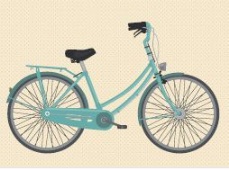 8.   Ahmet, kızkardeşi için "O, okuluna gitti" demek istiyor. Ahmet'e hangi cümleyi önerirsiniz?Ahmet, kızkardeşi için "O, okuluna gitti" demek istiyor. Ahmet'e hangi cümleyi önerirsiniz?A) ذَهَبَ إلى مَدْرَسَتهاB) ذَهَبَ إلى مَدْرَسَتهC) ذَهَبَت إلى مَدْرَسَتهاD) ذَهَبَت إلى بَيْتها9.   Seçeneklerin hangisinde iple oynanan oyunlar birlikte verilmiştir?Seçeneklerin hangisinde iple oynanan oyunlar birlikte verilmiştir?A) لعبة الدعابل - لعبة الاختفاءB) لعبة قفز الحبل - لعبة جر الحبلC) لعبة جر الحبل - لعبة القطة العمياءD) من الأذن إلى الأذن - لعبة قفز الحبل10.   Topla oynanan oyunlar hangi seçenekte birlikte verilmiştir?Topla oynanan oyunlar hangi seçenekte birlikte verilmiştir?A) كُرة القَدم - كُرة السَّلّةB) كُرة السَّلّة - لعبة جر الحبلC) لعبة جر الحبل - كُرة القَدمD) لعبة جر الحبل - لعبة قفز الحبل11.   أنا ......... كرة السلةCümlesinde boş bırakılan yere aşağıdakilerden hangisinin gelmesi uygundur?أنا ......... كرة السلةCümlesinde boş bırakılan yere aşağıdakilerden hangisinin gelmesi uygundur?A)تُحِبّ B) لَعِب C) لعبتُ D) تَلْعَب 12.   ماذا تُحِبّ مِن الألْعاب؟Sorusunun resme göre en uygun cevabı hangisidir?A) أحب لعبة الاختفاء 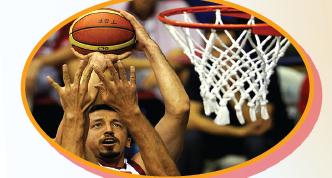 B) يُحب كرة السلة C) أحب كرة القَدم D) أحب كرة السلة 13.   Semih çok aç olduğunu Arapça olarak ifade etmek istiyor. O'na hangi cümleyi önerirsiniz?Semih çok aç olduğunu Arapça olarak ifade etmek istiyor. O'na hangi cümleyi önerirsiniz?A) هو جوعان جدًا B) أنتِ جوعان جدًا C) أنا جوعان جدًا D) أنا نظفت البيت 14.   Aşağıda verilen fiillerin hangisinin Türkçe anlamı yanlış verilmiştir?Aşağıda verilen fiillerin hangisinin Türkçe anlamı yanlış verilmiştir?A) ذهبتُ - GittimB) رجعتُ - YıkadımC) تناولتُ - YedimD) طبختُ - Pişirdim15.   من الأذن إلى الأذنOyununun Türkçe karşılığı nedir?من الأذن إلى الأذنOyununun Türkçe karşılığı nedir?A) Halat çekme B) Saklambaç C) Kulaktan kulağa D) İp atlama 16.   Hangi oyunu oynamak için herhangi bir araca gerek yoktur?Hangi oyunu oynamak için herhangi bir araca gerek yoktur?A) كُرة السَّلّة B) لعبة قفز الحبل C) كُرة القَدم D) لعبة الاختفاء 17.   ما هذه العبة؟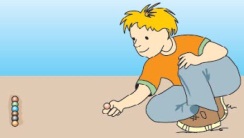 A) لعبة الاختفاءB) لعبة الدعابلC) لعبة القطة العمياءD) لعبة جر الحبل18.   أَيْن مَدْرَسَتك؟Şeklinde arkadaşına soru soran Hatice acaba arkadaşı hakkında neyi öğrenmeye çalışmaktadır?أَيْن مَدْرَسَتك؟Şeklinde arkadaşına soru soran Hatice acaba arkadaşı hakkında neyi öğrenmeye çalışmaktadır?A) Okulunun isminiB) Okulunun nerede olduğunuC) Evinin nerede olduğunuD) Doğum yerini19.   أتُحِبّ الشّاي؟نعم،..........Diyalokta boş bırakılan yere aşağıdakilerden hangisi gelebilir?أتُحِبّ الشّاي؟نعم،..........Diyalokta boş bırakılan yere aşağıdakilerden hangisi gelebilir?A) لا أحِبّ الشّايB) أحِبّ القَهْوةC) لا، لا أحِبّ الشّايD)  أحِبّ الشّاي20.   "Ben okulumu çok seviyorum" demek isteyen Nuray'a hangi cümleyi önerirsiniz?"Ben okulumu çok seviyorum" demek isteyen Nuray'a hangi cümleyi önerirsiniz?A) أنا أحب دراجتي كثيرًاB) أنا أحب صَفِّي كثيرًاC) أنت أحب مدرستي كثيرًاD) أنا أحب مدرستي كثيرًا